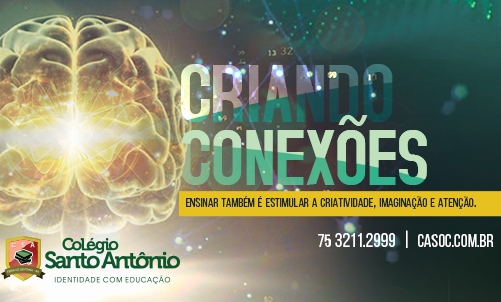 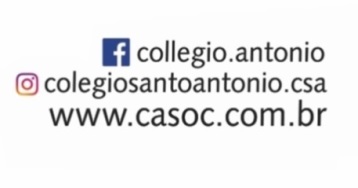 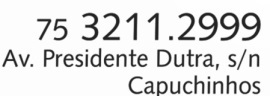 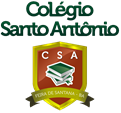 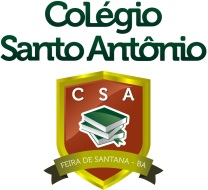 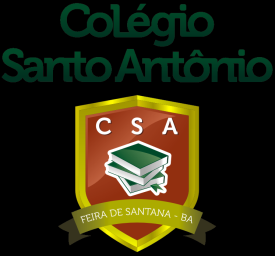 SIMULADOS SIMULADOS SIMULADOS DATADISCIPLINASPESO13/08Português (15 questões), Língua Estrangeira e Literatura (13 questões cada), História da Arte (7 questões), Geografia e História (10 questões cada), Filosofia e Sociologia (8 questões cada) e Atualidades (6 questões) + Redação.3,015/08Matemática (20 questões), Geometria (10 questões), Física, Química e Biologia (15 questões cada). 3,0BIOLOGIAGEOMETRIAQUÍMICASOCIOLOGIAATUALIDADESPARCIAL/  GLOBAL/  SIMULADOBIOLOGIA IPARCIAL- Genética Herança dos grupos sanguíneos:Sistemas ABO e MN Fator Rh - Lei da Segregação Independente dos GenesHistórico GLOBAL- Lei da Segregação Independente dos Genes HistóricoTeoria cromossômica da herança A hipótese de Sotton e Boveri Segregação gênica e a meiose Interação gênica e plumagem em periquitos SIMULADO- Todos os assuntos do cicloInteração gênica e cor dos olhos em humanos Interação gênica e forma da crista em galináceos Epistasia; herança poligênica (quantitativa)Herança e sexo BIOLOGIA IIPARCIAL- Sistema muscular - Sistema esquelético GLOBAL- Sistema nervoso- Sentidos SIMULADO - Todos os assuntos do cicloSistema endócrino PARCIAL/GLOBAL/SIMULADO- Poliedros - Prismas - Pirâmide PARCIAL/GLOBAL/SIMULADO- Estudo das Soluções aquosas:Sistemas em Solução Aquosa: Soluções verdadeiras, soluções coloidais e suspensõesSolubilidadeConcentração das soluçõesAspectos qualitativos das propriedades coligativas das soluções-Termoquímica:Transformações químicas e energia calorífica Calor de reaçãoEntalpiaEquações termoquímicasLei de Hess- Cinética Química:Transformações Químicas e velocidadeVelocidade de reação Energia de ativação Fatores que alteram a velocidade de reação: concentração, pressão, temperatura e catalisador.PARCIAL/GLOBAL/SIMULADO- Raça etnia e multiculturalismo. Preconceito, discriminação e segregação. Raça, racismo e etnia: aspectos sócioantropológicos. Multiculturalismo e ação afirmativa. - Poder, política e Estado. As relações de poder na sociedade contemporânea. Formação do Estado brasileiro. PARCIAL/GLOBAL/SIMULADO- História do Brasil- Lei de Terra (1850)- Getúlio Vargas e as novas concepções - Desemprego - Direitos de Cidadania - Constituição Federal PARCIAL/  GLOBAL/  SIMULADOBIOLOGIA IPARCIAL- Genética Herança dos grupos sanguíneos:Sistemas ABO e MN Fator Rh - Lei da Segregação Independente dos GenesHistórico GLOBAL- Lei da Segregação Independente dos Genes HistóricoTeoria cromossômica da herança A hipótese de Sotton e Boveri Segregação gênica e a meiose Interação gênica e plumagem em periquitos SIMULADO- Todos os assuntos do cicloInteração gênica e cor dos olhos em humanos Interação gênica e forma da crista em galináceos Epistasia; herança poligênica (quantitativa)Herança e sexo BIOLOGIA IIPARCIAL- Sistema muscular - Sistema esquelético GLOBAL- Sistema nervoso- Sentidos SIMULADO - Todos os assuntos do cicloSistema endócrino INGLÊSPARCIAL/GLOBAL/SIMULADO- Estudo das Soluções aquosas:Sistemas em Solução Aquosa: Soluções verdadeiras, soluções coloidais e suspensõesSolubilidadeConcentração das soluçõesAspectos qualitativos das propriedades coligativas das soluções-Termoquímica:Transformações químicas e energia calorífica Calor de reaçãoEntalpiaEquações termoquímicasLei de Hess- Cinética Química:Transformações Químicas e velocidadeVelocidade de reação Energia de ativação Fatores que alteram a velocidade de reação: concentração, pressão, temperatura e catalisador.PARCIAL/GLOBAL/SIMULADO- Raça etnia e multiculturalismo. Preconceito, discriminação e segregação. Raça, racismo e etnia: aspectos sócioantropológicos. Multiculturalismo e ação afirmativa. - Poder, política e Estado. As relações de poder na sociedade contemporânea. Formação do Estado brasileiro. PARCIAL/GLOBAL/SIMULADO- História do Brasil- Lei de Terra (1850)- Getúlio Vargas e as novas concepções - Desemprego - Direitos de Cidadania - Constituição Federal PARCIAL/  GLOBAL/  SIMULADOBIOLOGIA IPARCIAL- Genética Herança dos grupos sanguíneos:Sistemas ABO e MN Fator Rh - Lei da Segregação Independente dos GenesHistórico GLOBAL- Lei da Segregação Independente dos Genes HistóricoTeoria cromossômica da herança A hipótese de Sotton e Boveri Segregação gênica e a meiose Interação gênica e plumagem em periquitos SIMULADO- Todos os assuntos do cicloInteração gênica e cor dos olhos em humanos Interação gênica e forma da crista em galináceos Epistasia; herança poligênica (quantitativa)Herança e sexo BIOLOGIA IIPARCIAL- Sistema muscular - Sistema esquelético GLOBAL- Sistema nervoso- Sentidos SIMULADO - Todos os assuntos do cicloSistema endócrino PARCIAL/GLOBAL/SIMULADO- People we admire and respect Entender e aplicar Present Perfect contrastando com o Simple Past tense - Voices of Africa Contrastar o Presente Perfeito II vs. o Simple PastEntender contrastes linguísticos do Presente Perfeito Simples Discutir preconceitos em variadas formas e meios de combatê-lo- It’s time to laugh Usar o Past Perfect vs. o Simple Past Entender aplicabilidade dos Tag QuestionsPARCIAL/GLOBAL/SIMULADO- Estudo das Soluções aquosas:Sistemas em Solução Aquosa: Soluções verdadeiras, soluções coloidais e suspensõesSolubilidadeConcentração das soluçõesAspectos qualitativos das propriedades coligativas das soluções-Termoquímica:Transformações químicas e energia calorífica Calor de reaçãoEntalpiaEquações termoquímicasLei de Hess- Cinética Química:Transformações Químicas e velocidadeVelocidade de reação Energia de ativação Fatores que alteram a velocidade de reação: concentração, pressão, temperatura e catalisador.PARCIAL/GLOBAL/SIMULADO- Raça etnia e multiculturalismo. Preconceito, discriminação e segregação. Raça, racismo e etnia: aspectos sócioantropológicos. Multiculturalismo e ação afirmativa. - Poder, política e Estado. As relações de poder na sociedade contemporânea. Formação do Estado brasileiro. PARCIAL/GLOBAL/SIMULADO- História do Brasil- Lei de Terra (1850)- Getúlio Vargas e as novas concepções - Desemprego - Direitos de Cidadania - Constituição Federal PARCIAL/  GLOBAL/  SIMULADOBIOLOGIA IPARCIAL- Genética Herança dos grupos sanguíneos:Sistemas ABO e MN Fator Rh - Lei da Segregação Independente dos GenesHistórico GLOBAL- Lei da Segregação Independente dos Genes HistóricoTeoria cromossômica da herança A hipótese de Sotton e Boveri Segregação gênica e a meiose Interação gênica e plumagem em periquitos SIMULADO- Todos os assuntos do cicloInteração gênica e cor dos olhos em humanos Interação gênica e forma da crista em galináceos Epistasia; herança poligênica (quantitativa)Herança e sexo BIOLOGIA IIPARCIAL- Sistema muscular - Sistema esquelético GLOBAL- Sistema nervoso- Sentidos SIMULADO - Todos os assuntos do cicloSistema endócrino PARCIAL/GLOBAL/SIMULADO- People we admire and respect Entender e aplicar Present Perfect contrastando com o Simple Past tense - Voices of Africa Contrastar o Presente Perfeito II vs. o Simple PastEntender contrastes linguísticos do Presente Perfeito Simples Discutir preconceitos em variadas formas e meios de combatê-lo- It’s time to laugh Usar o Past Perfect vs. o Simple Past Entender aplicabilidade dos Tag QuestionsPARCIAL/GLOBAL/SIMULADO- Estudo das Soluções aquosas:Sistemas em Solução Aquosa: Soluções verdadeiras, soluções coloidais e suspensõesSolubilidadeConcentração das soluçõesAspectos qualitativos das propriedades coligativas das soluções-Termoquímica:Transformações químicas e energia calorífica Calor de reaçãoEntalpiaEquações termoquímicasLei de Hess- Cinética Química:Transformações Químicas e velocidadeVelocidade de reação Energia de ativação Fatores que alteram a velocidade de reação: concentração, pressão, temperatura e catalisador.FÍSICAHISTÓRIA DA ARTEPARCIAL/  GLOBAL/  SIMULADOBIOLOGIA IPARCIAL- Genética Herança dos grupos sanguíneos:Sistemas ABO e MN Fator Rh - Lei da Segregação Independente dos GenesHistórico GLOBAL- Lei da Segregação Independente dos Genes HistóricoTeoria cromossômica da herança A hipótese de Sotton e Boveri Segregação gênica e a meiose Interação gênica e plumagem em periquitos SIMULADO- Todos os assuntos do cicloInteração gênica e cor dos olhos em humanos Interação gênica e forma da crista em galináceos Epistasia; herança poligênica (quantitativa)Herança e sexo BIOLOGIA IIPARCIAL- Sistema muscular - Sistema esquelético GLOBAL- Sistema nervoso- Sentidos SIMULADO - Todos os assuntos do cicloSistema endócrino PARCIAL/GLOBAL/SIMULADO- People we admire and respect Entender e aplicar Present Perfect contrastando com o Simple Past tense - Voices of Africa Contrastar o Presente Perfeito II vs. o Simple PastEntender contrastes linguísticos do Presente Perfeito Simples Discutir preconceitos em variadas formas e meios de combatê-lo- It’s time to laugh Usar o Past Perfect vs. o Simple Past Entender aplicabilidade dos Tag QuestionsPARCIAL/GLOBAL/SIMULADO- Estudo das Soluções aquosas:Sistemas em Solução Aquosa: Soluções verdadeiras, soluções coloidais e suspensõesSolubilidadeConcentração das soluçõesAspectos qualitativos das propriedades coligativas das soluções-Termoquímica:Transformações químicas e energia calorífica Calor de reaçãoEntalpiaEquações termoquímicasLei de Hess- Cinética Química:Transformações Químicas e velocidadeVelocidade de reação Energia de ativação Fatores que alteram a velocidade de reação: concentração, pressão, temperatura e catalisador.FÍSICA IPARCIAL- Óptica geométrica:Princípios básicos da óptica geométricaEspelhos planosGLOBAL- Espelhos esféricos SIMULADO- Refração - Lentes esféricas - Óptica da visãoFÍSICA IIPARCIAL- Impulso e quantidade de movimento GLOBAL- Conservação da quantidade de movimentoSIMULADO- ColisõesPARCIAL/GLOBAL/SIMULADO- Art. Nouveau - Fauvismo - Cubismo - Expressionismo- Dadaísmo- Surrealismo LINGUA PORTUGUESAESPANHOLLITERATURAREDAÇÃO MATEMÁTICAPARCIAL/GLOBAL/SIMULADO- Leitura e interpretação de textos diversosRelação entre textos - Estudo do predicado Os termos integrantes da oração (1ª parte: os complementos verbais)- Estudo do predicado IIOs termos integrantes da oração (2ª parte: o complemento nominal e o agente da passiva)- Estudo do predicado IIIOs termos acessórios PARCIAL/GLOBAL/SIMULADO- Interpretación de diversas géneros textuales- Pretérito imperfecto de indicativo – verbs regulares e irregulares- Conjunciones y locuciones conjuntivas de causa y concessivas- Perífasis verbales de obligación- Adverbios y locuciones adverbiales de tempo- Pretérito indefinido – verbos regulares e irregulares- Pretérito perfecto compuesto de indicativo: particípios regulares e irregulares- Formas de impersonalidad- Trabajando la LenguaAsignaturas de olimpiadasExpresiones para hablar de cantidadesAparatos tecnológicosVocabulário de internetPARCIAL/GLOBAL/SIMULADO- Simbolismo: Cruz e Sousa e Alphonsus de Guimaraes - Modernismo em Portugal: Fernando Pessoa (poesia ortônima e heterônima – Álvaro de Campos, Ricardo Reais e Aberto Caeiro)PARCIAL- Argumentação (uso de citações/ intertextualidade)GLOBAL- Ortografia/ domínio da norma cultaSIMULADO - Produção textual (dissertação)PARCIAL/GLOBAL/SIMULADO- TrigonometriaTriângulos Retângulos Resolução de triângulos: lei dos senos, lei dos cossenos e fórmula trigonométrica da áreaArcos de circunferência Ângulo central Medida de arcos: grau e radianoRazões trigonométricas no triângulo retângulo Ciclo trigonométrico Arcos côngruos Determinação positiva e negativa de um arcoFunção seno: gráfico e propriedades Função cosseno: gráfico e propriedades Função tangente: gráfico e propriedades Função cotangente: gráfico e propriedades Função secante: gráfico e propriedades Função cossecante: gráfico e propriedades Relações trigonométricas fundamentais Identidades trigonométricas  Redução ao primeiro quadrante Arcos complementares e outras combinações de arcos Seno da soma e da diferença de dois arcos Seno da soma e da diferença de dois arcos Cotangente da soma e da diferença de dois arcos Arco duploTransformação em produto Equações trigonométricasPARCIAL/GLOBAL/SIMULADO- Leitura e interpretação de textos diversosRelação entre textos - Estudo do predicado Os termos integrantes da oração (1ª parte: os complementos verbais)- Estudo do predicado IIOs termos integrantes da oração (2ª parte: o complemento nominal e o agente da passiva)- Estudo do predicado IIIOs termos acessórios PARCIAL/GLOBAL/SIMULADO- Interpretación de diversas géneros textuales- Pretérito imperfecto de indicativo – verbs regulares e irregulares- Conjunciones y locuciones conjuntivas de causa y concessivas- Perífasis verbales de obligación- Adverbios y locuciones adverbiales de tempo- Pretérito indefinido – verbos regulares e irregulares- Pretérito perfecto compuesto de indicativo: particípios regulares e irregulares- Formas de impersonalidad- Trabajando la LenguaAsignaturas de olimpiadasExpresiones para hablar de cantidadesAparatos tecnológicosVocabulário de internetPARCIAL/GLOBAL/SIMULADO- Simbolismo: Cruz e Sousa e Alphonsus de Guimaraes - Modernismo em Portugal: Fernando Pessoa (poesia ortônima e heterônima – Álvaro de Campos, Ricardo Reais e Aberto Caeiro)HISTÓRIAPARCIAL/GLOBAL/SIMULADO- TrigonometriaTriângulos Retângulos Resolução de triângulos: lei dos senos, lei dos cossenos e fórmula trigonométrica da áreaArcos de circunferência Ângulo central Medida de arcos: grau e radianoRazões trigonométricas no triângulo retângulo Ciclo trigonométrico Arcos côngruos Determinação positiva e negativa de um arcoFunção seno: gráfico e propriedades Função cosseno: gráfico e propriedades Função tangente: gráfico e propriedades Função cotangente: gráfico e propriedades Função secante: gráfico e propriedades Função cossecante: gráfico e propriedades Relações trigonométricas fundamentais Identidades trigonométricas  Redução ao primeiro quadrante Arcos complementares e outras combinações de arcos Seno da soma e da diferença de dois arcos Seno da soma e da diferença de dois arcos Cotangente da soma e da diferença de dois arcos Arco duploTransformação em produto Equações trigonométricasPARCIAL/GLOBAL/SIMULADO- Leitura e interpretação de textos diversosRelação entre textos - Estudo do predicado Os termos integrantes da oração (1ª parte: os complementos verbais)- Estudo do predicado IIOs termos integrantes da oração (2ª parte: o complemento nominal e o agente da passiva)- Estudo do predicado IIIOs termos acessórios PARCIAL/GLOBAL/SIMULADO- Interpretación de diversas géneros textuales- Pretérito imperfecto de indicativo – verbs regulares e irregulares- Conjunciones y locuciones conjuntivas de causa y concessivas- Perífasis verbales de obligación- Adverbios y locuciones adverbiales de tempo- Pretérito indefinido – verbos regulares e irregulares- Pretérito perfecto compuesto de indicativo: particípios regulares e irregulares- Formas de impersonalidad- Trabajando la LenguaAsignaturas de olimpiadasExpresiones para hablar de cantidadesAparatos tecnológicosVocabulário de internetPARCIAL/GLOBAL/SIMULADO- Simbolismo: Cruz e Sousa e Alphonsus de Guimaraes - Modernismo em Portugal: Fernando Pessoa (poesia ortônima e heterônima – Álvaro de Campos, Ricardo Reais e Aberto Caeiro)PARCIAL/GLOBAL/SIMULADO- I Reinado- Regências e Revoltas no Brasil - As revoluções inglesas e a revolução industrial - Lutas sociais e ideologias no século XIX: Liberalismo, Anarquismo e Socialismo - A Europa no século XIX e os nacionalismos PARCIAL/GLOBAL/SIMULADO- TrigonometriaTriângulos Retângulos Resolução de triângulos: lei dos senos, lei dos cossenos e fórmula trigonométrica da áreaArcos de circunferência Ângulo central Medida de arcos: grau e radianoRazões trigonométricas no triângulo retângulo Ciclo trigonométrico Arcos côngruos Determinação positiva e negativa de um arcoFunção seno: gráfico e propriedades Função cosseno: gráfico e propriedades Função tangente: gráfico e propriedades Função cotangente: gráfico e propriedades Função secante: gráfico e propriedades Função cossecante: gráfico e propriedades Relações trigonométricas fundamentais Identidades trigonométricas  Redução ao primeiro quadrante Arcos complementares e outras combinações de arcos Seno da soma e da diferença de dois arcos Seno da soma e da diferença de dois arcos Cotangente da soma e da diferença de dois arcos Arco duploTransformação em produto Equações trigonométricasPARCIAL/GLOBAL/SIMULADO- Leitura e interpretação de textos diversosRelação entre textos - Estudo do predicado Os termos integrantes da oração (1ª parte: os complementos verbais)- Estudo do predicado IIOs termos integrantes da oração (2ª parte: o complemento nominal e o agente da passiva)- Estudo do predicado IIIOs termos acessórios PARCIAL/GLOBAL/SIMULADO- Interpretación de diversas géneros textuales- Pretérito imperfecto de indicativo – verbs regulares e irregulares- Conjunciones y locuciones conjuntivas de causa y concessivas- Perífasis verbales de obligación- Adverbios y locuciones adverbiales de tempo- Pretérito indefinido – verbos regulares e irregulares- Pretérito perfecto compuesto de indicativo: particípios regulares e irregulares- Formas de impersonalidad- Trabajando la LenguaAsignaturas de olimpiadasExpresiones para hablar de cantidadesAparatos tecnológicosVocabulário de internetGEOGRAFIAPARCIAL/GLOBAL/SIMULADO- I Reinado- Regências e Revoltas no Brasil - As revoluções inglesas e a revolução industrial - Lutas sociais e ideologias no século XIX: Liberalismo, Anarquismo e Socialismo - A Europa no século XIX e os nacionalismos PARCIAL/GLOBAL/SIMULADO- TrigonometriaTriângulos Retângulos Resolução de triângulos: lei dos senos, lei dos cossenos e fórmula trigonométrica da áreaArcos de circunferência Ângulo central Medida de arcos: grau e radianoRazões trigonométricas no triângulo retângulo Ciclo trigonométrico Arcos côngruos Determinação positiva e negativa de um arcoFunção seno: gráfico e propriedades Função cosseno: gráfico e propriedades Função tangente: gráfico e propriedades Função cotangente: gráfico e propriedades Função secante: gráfico e propriedades Função cossecante: gráfico e propriedades Relações trigonométricas fundamentais Identidades trigonométricas  Redução ao primeiro quadrante Arcos complementares e outras combinações de arcos Seno da soma e da diferença de dois arcos Seno da soma e da diferença de dois arcos Cotangente da soma e da diferença de dois arcos Arco duploTransformação em produto Equações trigonométricasFILOSOFIAPARCIAL/GLOBAL/SIMULADO- Interpretación de diversas géneros textuales- Pretérito imperfecto de indicativo – verbs regulares e irregulares- Conjunciones y locuciones conjuntivas de causa y concessivas- Perífasis verbales de obligación- Adverbios y locuciones adverbiales de tempo- Pretérito indefinido – verbos regulares e irregulares- Pretérito perfecto compuesto de indicativo: particípios regulares e irregulares- Formas de impersonalidad- Trabajando la LenguaAsignaturas de olimpiadasExpresiones para hablar de cantidadesAparatos tecnológicosVocabulário de internetGEOGRAFIAPARCIAL/GLOBAL/SIMULADO- I Reinado- Regências e Revoltas no Brasil - As revoluções inglesas e a revolução industrial - Lutas sociais e ideologias no século XIX: Liberalismo, Anarquismo e Socialismo - A Europa no século XIX e os nacionalismos PARCIAL/GLOBAL/SIMULADO- TrigonometriaTriângulos Retângulos Resolução de triângulos: lei dos senos, lei dos cossenos e fórmula trigonométrica da áreaArcos de circunferência Ângulo central Medida de arcos: grau e radianoRazões trigonométricas no triângulo retângulo Ciclo trigonométrico Arcos côngruos Determinação positiva e negativa de um arcoFunção seno: gráfico e propriedades Função cosseno: gráfico e propriedades Função tangente: gráfico e propriedades Função cotangente: gráfico e propriedades Função secante: gráfico e propriedades Função cossecante: gráfico e propriedades Relações trigonométricas fundamentais Identidades trigonométricas  Redução ao primeiro quadrante Arcos complementares e outras combinações de arcos Seno da soma e da diferença de dois arcos Seno da soma e da diferença de dois arcos Cotangente da soma e da diferença de dois arcos Arco duploTransformação em produto Equações trigonométricasPARCIAL/GLOBAL/SIMULADO- Thomas Hobbes - Voltaire- Maquiavel- Montesquieu PARCIAL/GLOBAL/SIMULADO- Interpretación de diversas géneros textuales- Pretérito imperfecto de indicativo – verbs regulares e irregulares- Conjunciones y locuciones conjuntivas de causa y concessivas- Perífasis verbales de obligación- Adverbios y locuciones adverbiales de tempo- Pretérito indefinido – verbos regulares e irregulares- Pretérito perfecto compuesto de indicativo: particípios regulares e irregulares- Formas de impersonalidad- Trabajando la LenguaAsignaturas de olimpiadasExpresiones para hablar de cantidadesAparatos tecnológicosVocabulário de internetPARCIAL- População Geral e do Brasil (Demografia)- UrbanizaçãoGLOBAL- Espaço da População Agropecuária (geral e do Brasil)- Espaço da produção industrial SIMULADO- Todo o conteúdo do cicloPARCIAL/GLOBAL/SIMULADO- I Reinado- Regências e Revoltas no Brasil - As revoluções inglesas e a revolução industrial - Lutas sociais e ideologias no século XIX: Liberalismo, Anarquismo e Socialismo - A Europa no século XIX e os nacionalismos PARCIAL/GLOBAL/SIMULADO- TrigonometriaTriângulos Retângulos Resolução de triângulos: lei dos senos, lei dos cossenos e fórmula trigonométrica da áreaArcos de circunferência Ângulo central Medida de arcos: grau e radianoRazões trigonométricas no triângulo retângulo Ciclo trigonométrico Arcos côngruos Determinação positiva e negativa de um arcoFunção seno: gráfico e propriedades Função cosseno: gráfico e propriedades Função tangente: gráfico e propriedades Função cotangente: gráfico e propriedades Função secante: gráfico e propriedades Função cossecante: gráfico e propriedades Relações trigonométricas fundamentais Identidades trigonométricas  Redução ao primeiro quadrante Arcos complementares e outras combinações de arcos Seno da soma e da diferença de dois arcos Seno da soma e da diferença de dois arcos Cotangente da soma e da diferença de dois arcos Arco duploTransformação em produto Equações trigonométricas